HEAL PRIORITY ACTION TEAM Minutes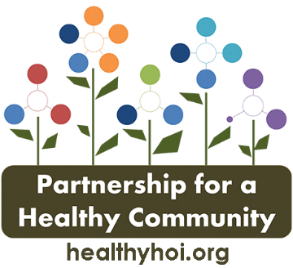 Date: Thursday, August 10, 2023Time: 2:00 to 3:30 pmLocation: Tazewell County Health Department Peoria / ZoomWelcome/Introductions/AnnouncementsRebecca Crumrine, U of I ExtensionShanita Wallace, TCHDAmy Fox, TCHDKate Schmalshof, Director of Peoria YMCAKim Litwiller, TCHDBetsy Ayers, HULTJolene Whisler, Phoenix CDSJovon Matthews, PCCHDMike Brooks, OSF Garden of HopeRaquel Herron, River Plex, Peoria Park DistrictDylan Henricks, OSF Faith Community NursingSeth Noland, PCCHDChristian McKinney, PCCHDHillary Aggertt, WCHDKate MacIntyre, PCCHDPFHC Board/Chair AnnouncementsAmy: call for agenda items for next meeting – presentations, Hunger Action Month items etc. send to Amy Fox or Amy Roberts today or tomorrow; will have presentations from Cancer, Suicide, Substance Use Team ReportsShanita: Heal Team News items due by end of Aug, will be approved next HEAL meeting – need volunteers for articles for last 3 months or looking ahead to next 3 months; Mike for Community Garden Network (Rebecca mentioned school may be interested in joining HEAL); Jolene mentioned Master Gardeners will receive a teamwork award at State Master Gardener Conference in Sep; Amy will add Pekin Bicycle and Pedestrian Plan; Rebecca will do Hunger Action Month;  Data Report – Dr. KellyNo report todaySubcommittee Updates:Built Environment – Complete Streets:Leslie not here today; Christian: have had 2 meetings with residents, priority is housing and food, creating accelerator plan based on priorities; one more meeting then drafting plan to present in Oct; will highlight in Team News next quarterWIC/Farmers Market:Vouchers are here and distributed in all 3 counties; meeting on Aug 22; starting Eatable Alphabet in Oct with Head Starts, need planning meeting, 15-17 classrooms; will continue in the spring with container gardening. HEAL Food System Partners:Retreat in June, still working through materials, will make action items, need communication, minutes, emails, received survey – hope to gather more input for communication;Team 1 – Gardens: Mike and Dylan – produce being sent to pantries;Team 2 – Education: Garden of Hope just started, Nutritional Wellness will present how to preserve foods, basic drying and freezing; full series at St Annes – Hispanic Mobile Food Distributions; planning for rest of yearTeam 3 – Connection with Agencies such as Health Departments, Food Banks: technical assistance with Food Safety Grant for agencies needing infrastructure – Healthy HOI to review application; planning Food Safety Conference, held last year, Environmental Health working on presentation for Oct 19;Team 4 – Policy for Healthy Eating, Community, Connecting to larger IL system; Food insecurity – Indy Hunger, Indianapolis; call to charge to work towards this; works with regional food counsel, applications connecting farms with schools etc., advocacy training, how to talk to local officials in Sep – how to build system from farmers to growth to composting, regional food counsel, if interested contact Rebecca or Amy;Pekin Committee for Active Transportation:Amy has info - Shanita will forward 2 emails, input from community with social media, feedback from community; IL Transportation, active transportation – will send info on how to gather input. Tri County Hunger Action Walk:Rebecca provided update on Wednesday meetingsEducation for Hunger Action Month, tool kit almost done, will share with group, includes plans, importance, finding food, initiatives, resources;Sep 1 – Bridge Lighting Orange for Hunger Action Month - both food banks will sponsor this; will light at dusk;Sep 16 – Nourish Your Neighbor – Kroger and PantriesSep 30 at 9am at OSF Center for Health Route 91 for Hunger Walk; Registration is open, entrance fee is one shelf stable food donation; shopping list on back of flyer; confirmation of attendance and can purchase own t-shirt;Volunteer opportunity, Kim said we currently have 10 registered, and Angela bringing 7 nursing students from Bradley; link to volunteer still available, will close by Aug 20 to order T-shirtsFollow FB event; spread the news; working on proclamationsWorkgroup ReportsPhysical Activity Group: Kim reported – last month, group talked about fall campaign, doing Take a Walk Wednesday from Sep to Oct that would include the Hunger Walk, use social media platforms to communicate; then January would be Move it Monday; group discussed sending out survey to the Partnership to seek buy in for this type of campaign – partners would need to agree to use social media and provide metrics – such as the Walker Track app – that Tazewell County HD used a few years ago – platform to monitor how activity increases over time – helpful tool but there is a cost associated; will discuss with Data Team for guidance on how to collect dataAmy will talk to the Data TeamKim will draft and send out the survey; Healthy Eating Group: Rebecca reportedHE 1: tactic on hold – need complete list of contacts and number of families accessing gardens for baseline numbers; HE 2: working on gardening education and healthy eating; growing gardens – will hold a training in November for after school curriculum; look at November Master Gardeners to connect with other organizations; OSF interested; survey for adults in Tri County to find out what they would like to see for education on gardens;  HE 3: Hunger Action Month – education in September; OSF Facebook has been posting Farmers Market videos; produce series – growing gardens tips series – cooking with kids, picky eaters etc. Kids Cook Mondays, involve kids in dinner preparation, family dinner night; may be able to tie in with Physical Activity group;Hunger Walk: would Mike be available to talk about the greenhouse?Kate, Amy, Phil – logistics – walk is from Pond to access road and back; there is a path to greenhouse – can get to greenhouse directly across courtyard – Phil would put out emergency trailer if necessaryKate will reach out about tables; Rebecca is getting signs printed Visit healthyhoi.org for more information on the HEAL Priority Action Team! 	In-person Meeting Location Schedule:U of I Extension, Peoria - September, November TCHD - October, December